NewYork-Presbyterian/Queens PPSProject 3.a.i – Primary Care Behavioral HealthProject Committee MeetingMarch 15th, 2016 1:00pm – 2:00pm ESTAttendees: K. Jacobi (NYP/Q), P. Cartmell (NYP/Q), M. Buglino (NYP/Q), S. Williams (Brightpoint), S. Kalinowski (NYP/Q),  M. D’Urso (NYP/Q), J. Lavin (Mental Health Provider) ;. J Holten (ACQC) B. Schell (NYPQ) L. Lee (Elmcor)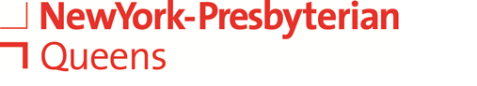 TopicDiscussion	Actions Agenda:Welcome & PurposeMeeting minutes Approval Licensure Threshold RegulationsRHIO Connectivity StatusWork force NeedsQuestions & Discussions N/AMeeting minutes:  M. BuglinoCommittee reviewed meeting minutes from 02/8/16 meeting. Committee voted to unanimously approve the meeting minutesLicensure Threshold Regulations:K. JacobiK. Jacobi presented on the Threshold Regulations within Primary Care Behavioral Health projects.A Clinic site must be licensed by OMH if  49% of their annual visits are for mental health services. A Certificate of Need is also requiredA Referral from the primary provider is needed for patient to go to behavioral health. DOH clinics may only bill Medicaid for Licensed Social Workers or Licensed Master Social Workers for 21 and younger or pregnant patients.This may be a concern for businesses due to lack of qualified staff. K. Jacobi will follow up on questions form partner.RHIO Connectivity Status:  TeamTeam reviewed DOH requirement for HER documentation.Requirements:Screenshots in EHR showing treatment by both medical and behavioral health providersSample report which demonstrates process for tracking patients between multiple providers in the EHR or other technical platformsScreenshots demonstrate completeness of EHR system including evidence of patient name, appointments, and services received by patientReviewed which partners are actively connected to the RHIO.Elmcor is connected to the RHIO and currently  working internallyBright Point is connected and practicing usage.Child Center requested IT assistance.Request It assistance ACQC will follow up with PMO on their RHIO status. Work force Needs:TeamIf partners have any recruitment or training needs please send out email with feedback and ideas to PMO Team.Workforce Job Categories for each organization were sent out to partners to be completed and returned.Partners will send feedback to PMO regarding Workforce needs.Partners will complete Job Categories form and submit to PMO.Questions/Discussions The PMO team will be setting up one-on-one Workforce meeting with partners. N/A